Complete this form and upload it into the Plan of Study – Part I available in your Grad Rebel Gateway student portal. Once submitted, the form will route electronically for signatures. Upon approval by the Graduate College, a final copy of the form will be emailed to your Rebelmail account.Refer to the 2020-21 Graduate Catalog for degree requirements:https://catalog.unlv.edu/preview_program.php?catoid=31&poid=9420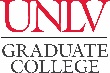 PLAN OF STUDY - Part IIDOCTOR OF PHILOSOPHY – CURRICULUM & INSTRUCTIONCultural Studies, International Education, and Multicultural Education Track2020-21CatalogCOURSE REQUIREMENTST & L Required Courses - 6 CreditsCIG 761 and CIG 790 are not eligible for substitution.T & L Required Courses - 6 CreditsCIG 761 and CIG 790 are not eligible for substitution.T & L Required Courses - 6 CreditsCIG 761 and CIG 790 are not eligible for substitution.T & L Required Courses - 6 CreditsCIG 761 and CIG 790 are not eligible for substitution.T & L Required Courses - 6 CreditsCIG 761 and CIG 790 are not eligible for substitution.T & L Required Courses - 6 CreditsCIG 761 and CIG 790 are not eligible for substitution.T & L Required Courses - 6 CreditsCIG 761 and CIG 790 are not eligible for substitution.T & L Required Courses - 6 CreditsCIG 761 and CIG 790 are not eligible for substitution.COURSE(Prefix & #)CREDITSGRADE (if completed)TERM(Taken/anticipated)SUBSTITUTION/TRANSFER (if applicable)SUBSTITUTION/TRANSFER (if applicable)SUBSTITUTION/TRANSFER (if applicable)SUBSTITUTION/TRANSFER (if applicable)COURSE(Prefix & #)CREDITSGRADE (if completed)TERM(Taken/anticipated)COURSECREDITSGRADEINSTITUTIONCIG 761CIG 790Research Required Courses - 12 CreditsEPY 718 and 721 are not eligible for substitution. Complete two additional advisor approved research courses.Research Required Courses - 12 CreditsEPY 718 and 721 are not eligible for substitution. Complete two additional advisor approved research courses.Research Required Courses - 12 CreditsEPY 718 and 721 are not eligible for substitution. Complete two additional advisor approved research courses.Research Required Courses - 12 CreditsEPY 718 and 721 are not eligible for substitution. Complete two additional advisor approved research courses.Research Required Courses - 12 CreditsEPY 718 and 721 are not eligible for substitution. Complete two additional advisor approved research courses.Research Required Courses - 12 CreditsEPY 718 and 721 are not eligible for substitution. Complete two additional advisor approved research courses.Research Required Courses - 12 CreditsEPY 718 and 721 are not eligible for substitution. Complete two additional advisor approved research courses.Research Required Courses - 12 CreditsEPY 718 and 721 are not eligible for substitution. Complete two additional advisor approved research courses.COURSE(Prefix & #)CREDITSGRADE (if completed)TERM(Taken/anticipated)SUBSTITUTION/TRANSFER (if applicable)SUBSTITUTION/TRANSFER (if applicable)SUBSTITUTION/TRANSFER (if applicable)SUBSTITUTION/TRANSFER (if applicable)COURSE(Prefix & #)CREDITSGRADE (if completed)TERM(Taken/anticipated)COURSECREDITSGRADEINSTITUTIONEPY 718EPY 721Individual Specialization Required Courses - 9 CreditsIndividual Specialization Required Courses - 9 CreditsIndividual Specialization Required Courses - 9 CreditsIndividual Specialization Required Courses - 9 CreditsIndividual Specialization Required Courses - 9 CreditsIndividual Specialization Required Courses - 9 CreditsIndividual Specialization Required Courses - 9 CreditsIndividual Specialization Required Courses - 9 CreditsCOURSE(Prefix & #)CREDITSGRADE (if completed)TERM(Taken/anticipated)SUBSTITUTION/TRANSFER (if applicable)SUBSTITUTION/TRANSFER (if applicable)SUBSTITUTION/TRANSFER (if applicable)SUBSTITUTION/TRANSFER (if applicable)COURSE(Prefix & #)CREDITSGRADE (if completed)TERM(Taken/anticipated)COURSECREDITSGRADEINSTITUTIONCME 745CME 710CME 720Applied Research and Practice - 6 CreditsApplied Research and Practice - 6 CreditsApplied Research and Practice - 6 CreditsApplied Research and Practice - 6 CreditsApplied Research and Practice - 6 CreditsApplied Research and Practice - 6 CreditsApplied Research and Practice - 6 CreditsApplied Research and Practice - 6 CreditsCOURSE(Prefix & #)CREDITSGRADE (if completed)TERM(Taken/anticipated)SUBSTITUTION/TRANSFER (if applicable)SUBSTITUTION/TRANSFER (if applicable)SUBSTITUTION/TRANSFER (if applicable)SUBSTITUTION/TRANSFER (if applicable)COURSE(Prefix & #)CREDITSGRADE (if completed)TERM(Taken/anticipated)COURSECREDITSGRADEINSTITUTIONCIG 791Individual Specialization Elective Courses - 15 CreditsComplete 15 credits of advisor-approved courses.Individual Specialization Elective Courses - 15 CreditsComplete 15 credits of advisor-approved courses.Individual Specialization Elective Courses - 15 CreditsComplete 15 credits of advisor-approved courses.Individual Specialization Elective Courses - 15 CreditsComplete 15 credits of advisor-approved courses.Individual Specialization Elective Courses - 15 CreditsComplete 15 credits of advisor-approved courses.Individual Specialization Elective Courses - 15 CreditsComplete 15 credits of advisor-approved courses.Individual Specialization Elective Courses - 15 CreditsComplete 15 credits of advisor-approved courses.Individual Specialization Elective Courses - 15 CreditsComplete 15 credits of advisor-approved courses.COURSE(Prefix & #)CREDITSGRADE (if completed)TERM(Taken/anticipated)SUBSTITUTION/TRANSFER (if applicable)SUBSTITUTION/TRANSFER (if applicable)SUBSTITUTION/TRANSFER (if applicable)SUBSTITUTION/TRANSFER (if applicable)COURSE(Prefix & #)CREDITSGRADE (if completed)TERM(Taken/anticipated)COURSECREDITSGRADEINSTITUTIONDissertation - 12 CreditsDissertation - 12 CreditsDissertation - 12 CreditsDissertation - 12 CreditsDissertation - 12 CreditsDissertation - 12 CreditsDissertation - 12 CreditsDissertation - 12 CreditsCOURSE(Prefix & #)CREDITSGRADE (if completed)TERM(Taken/anticipated)SUBSTITUTION/TRANSFER (if applicable)SUBSTITUTION/TRANSFER (if applicable)SUBSTITUTION/TRANSFER (if applicable)SUBSTITUTION/TRANSFER (if applicable)COURSE(Prefix & #)CREDITSGRADE (if completed)TERM(Taken/anticipated)COURSECREDITSGRADEINSTITUTIONCIG 799TOTAL CREDITS* Minimum credits required for graduation = 60GRADUATION POLICIESA minimum of 50 percent of the degree program must be 700-level courses excluding thesis, dissertation, or professional/scholarly paper. Individual departments may require more than the Graduate College minimum.Courses used to fulfill requirements for one degree may not be used toward another degree. A candidate for an advanced degree or graduate certificate must have a minimum Graduate Program Grade Point Average of 3.00 to be eligible to graduate or receive the certificate.Refer to the Thesis and Dissertation Format and Submission Guidelines webpage for a breakdown of requirements.Refer to the Graduate Catalog for all Academic, Transfer Credit, and program-related policies and requirements.